Załącznik nr 2 do postępowania nr Nutri 7/2024FORMULARZ OFERTOWO-CENOWYPostępowanie o udzielenie zamówienia publicznego na dostawę drobnego sprzętu laboratoryjnego i odczynników chemicznych  do realizacji Projektu pn. „Opracowanie innowacyjnej technologii strukturyzacji bezglutenowych izolatów białek roślin strączkowych do form użytecznych w przemyśle spożywczym, ze szczególnym uwzględnieniem analogów mięsa i serów”, Umowa nr: NUTRITECH1/000X/2022, z dnia 11.09.2023, w ramach I konkursu NUTRITECH żywienie w świetle wyzwań poprawy dobrostanu społeczeństwa oraz zmian klimatu1. ZAMAWIAJĄCY:BIOTECHNIKA Poland sp. z o.o.ul. Tymienieckiego 2590-350 Łódź2. WYKONAWCA:OSOBA UPRAWNIONA DO KONTAKTÓW: CENA OFERTY:Część 1:Oferowana cena netto: …………………………….. PLN (słownie: ………………………………………………)Oferowana cena brutto: …………………………….. PLN (słownie: ………………………………………………)Kwota podatku VAT: ……………………………………. PLNCzęść 2:Oferowana cena netto: …………………………….. PLN (słownie: ………………………………………………)Oferowana cena brutto: …………………………….. PLN (słownie: ………………………………………………)Kwota podatku VAT: ……………………………………. PLNCzęść 3:Oferowana cena netto: …………………………….. PLN (słownie: ………………………………………………)Oferowana cena brutto: …………………………….. PLN (słownie: ………………………………………………)Kwota podatku VAT: ……………………………………. PLNCzęść 4:Oferowana cena netto: …………………………….. PLN (słownie: ………………………………………………)Oferowana cena brutto: …………………………….. PLN (słownie: ………………………………………………)Kwota podatku VAT: ……………………………………. PLNCzęść 5:Oferowana cena netto: …………………………….. PLN (słownie: ………………………………………………)Oferowana cena brutto: …………………………….. PLN (słownie: ………………………………………………)Kwota podatku VAT: ……………………………………. PLNCzęść 6:Oferowana cena netto: …………………………….. PLN (słownie: ………………………………………………)Oferowana cena brutto: …………………………….. PLN (słownie: ………………………………………………)Kwota podatku VAT: ……………………………………. PLNCzęść 7:Oferowana cena netto: …………………………….. PLN (słownie: ………………………………………………)Oferowana cena brutto: …………………………….. PLN (słownie: ………………………………………………)Kwota podatku VAT: ……………………………………. PLNCzęść 8:Oferowana cena netto: …………………………….. PLN (słownie: ………………………………………………)Oferowana cena brutto: …………………………….. PLN (słownie: ………………………………………………)Kwota podatku VAT: ……………………………………. PLNCzęść 9:Oferowana cena netto: …………………………….. PLN (słownie: ………………………………………………)Oferowana cena brutto: …………………………….. PLN (słownie: ………………………………………………)Kwota podatku VAT: ……………………………………. PLN5. OŚWIADCZENIA Oświadczam, że zapoznałem się z zapytaniem ofertowym wraz z załącznikami i nie wnoszę żadnych zastrzeżeń.Oświadczam, że uzyskałem wszelkie konieczne informacje do przygotowania oferty.Zobowiązujemy się dostarczyć przedmiot zamówienia w ciągu 6 tygodni od dnia podpisania umowy.Oświadczam, że Wykonawca spełnia warunki posiadania wiedzy oraz potencjału technicznego do wykonania zamówienia.Cena za wykonanie zamówienia obejmuje realizację wszystkich zobowiązań przez Wykonawcę wynikających z zapytania ofertowego.Oferta ważna jest przez okres 30 dni od daty upływy terminu na składanie ofert
i nie podlega zmianom przez ten okres.Oświadczam, że nie istnieją żadne podstawy do wykluczenia z udziału w postępowaniu oraz spełniam warunki udziału w postępowaniu.Wykaz załączników i dokumentów przestawianych w ofercie przez Wykonawcę:………………………………………………………………………………………………………………………………………………………………………………………Nazwa podmiotuAdresNumer NIPImię i nazwiskoAdresNr telefonuAdres e-mail………………………………………………………………..Miejscowość / DataCzytelny podpis osoby upoważnionej do podpisania niniejszej oferty w imieniu Wykonawcy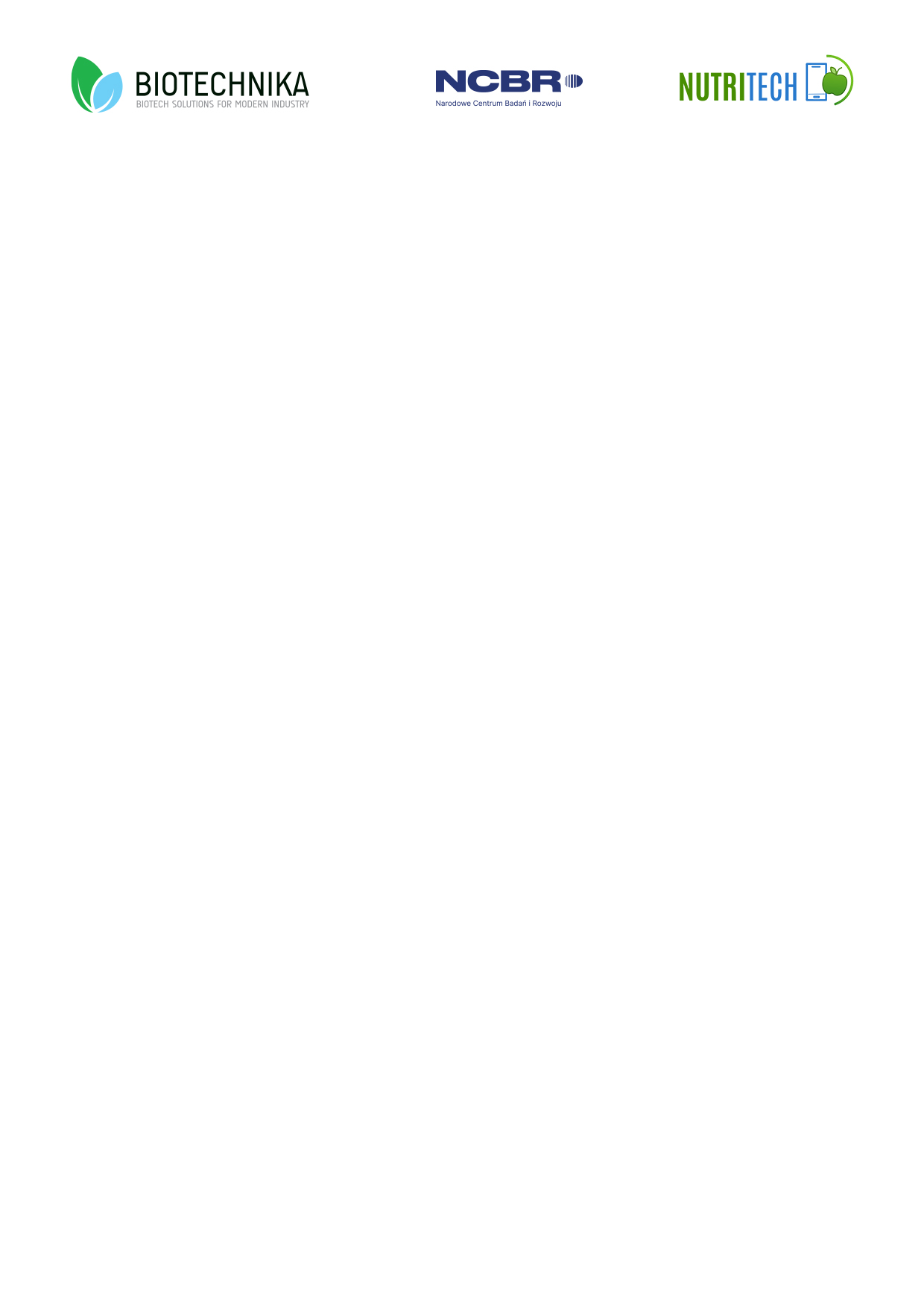 